GIẤY ĐỀ CỬ (Ứng cử thành viên Hội đồng Quản trị)Kính gửi:  Ban tổ chức Đại hội đồng cổ đông Công ty Cổ phần Giao nhận Vận tải và Thương mạiTôi ký tên dưới đây là: 	  CMND/Hộ chiếu số: 	Cấp ngày: 	    Nơi cấp: 	Địa chỉ thường trú: 	  Số cổ phần nắm giữ (VNL):	CP, chiếm ………………% vốn điều lệThông tin tổ chức CÔNG TY ... Địa chỉ : Giấy chứng nhận đăng ký kinh doanh số ……………Cấp ngày : Nơi cấp : Do Ông / Bà ………………………………………… Chức vụ : …………………… làm đại diện Số cổ phần nắm giữ (VNL):	CP, chiếm ………………% vốn điều lệTôi đồng ý đề cử: Ông/Bà: 	CMND/Hộ chiếu số: 	   Nơi cấp:  	   Địa chỉ thường trú: 	  tham gia ứng cử thành viên Hội đồng Quản trị nhiệm kỳ IV (2014-2019)tại Đại hội đồng Cổ đông thường niên lần thứ 15 ngày xx/4/2014 của Công ty Cổ phần Giao nhận Vận tải và Thương Mại. Tôi hoàn toàn chịu trách nhiệm về việc đề cử này và cam kết tuân thủ nghiêm chỉnh các quy định hiện hành của Pháp luật và của Điều lệ Công ty.   ......................., ngày ... tháng 4 năm 2013 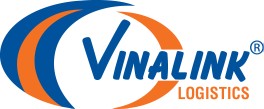 CỘNG HÒA XÃ HỘI CHỦ NGHĨA VIỆT NAMĐộc lập – Tự do – Hạnh phúc______________Mẫu 1.2 -  Dành cho 1 cổ đông là cá nhân hoặc tổ chức đề cử HĐQT_______, ngày ___ tháng 4 năm 2014 NGƯỜI ỨNG CỬ______________________Họ và TênNGƯỜI ĐỀ CỬ______________________Ký tên (đóng dấu nếu là tổ chức)Hồ sơ gửi kèm:Sơ yếu lý lịch của ứng cử viênBản sao công chứng: CMND (hoặc Pasport nếu là Việt kiều, người nước ngoài); Hộ khẩu thường trú (hoặc giấy đăng ký tạm trú dài hạn); Các bằng cấp chứng nhận trình độ văn hóa và trình độ chuyên môn.Bản sao kê chứng khoán VNL sở hữu liên tục ít nhất sáu tháng (tính từ ngày chốt danh sách trở về trước) và có đóng dấu xác nhận của Công ty Chứng khoán ( trừ trường hợp có số cổ phần sở hữu không thay đổi qua 2 lần chốt danh sách gần nhất )..